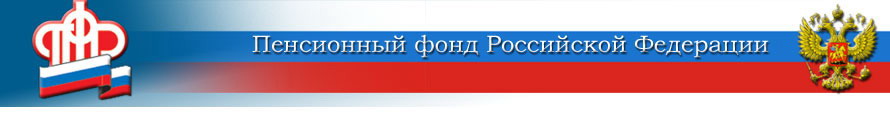 ГОСУДАРСТВЕННОЕ УЧРЕЖДЕНИЕ –ОТДЕЛЕНИЕ ПЕНСИОННОГО ФОНДА РОССИЙСКОЙ ФЕДЕРАЦИИПО ЯРОСЛАВСКОЙ ОБЛАСТИПредставление в ПФР сведений о работниках – обязанность работодателейС 01.01.2020 года вступили в силу федеральные законы от 16.12.2019 № 439-ФЗ "О внесении изменений в Трудовой кодекс Российской Федерации в части формирования сведений о трудовой деятельности в электронном виде" и от 16.12.2019 № 436-ФЗ "О внесении изменений в Федеральный закон "Об индивидуальном (персонифицированном) учете в системе обязательного пенсионного страхования».Принятые изменения обязывают работодателя с 01.01.2020 года представлять в Пенсионный фонд сведения о трудовой деятельности на своих работников в случаях приема на работу, перевода на другую постоянную работу, установлении работнику второй и последующей профессии, специальности, квалификации увольнения, а также подачи работником заявления о выборе способа ведения трудовой книжки в бумажном или электронном виде.При представлении указанных сведений впервые в отношении зарегистрированного лица страхователь одновременно представляет сведения о его трудовой деятельности по состоянию на 1 января 2020 года у данного страхователя (о последнем кадровом мероприятии на указанную дату).Если в течение 2020 года в отношении работника отсутствуют кадровые мероприятия и работником не будет подано заявление о выборе способа ведения трудовой книжки, то по такому работнику работодателю необходимо представить в ПФР сведения о его последнем кадровом мероприятии по состоянию на 1 января 2020 года у этого работодателя в срок не позднее 15 февраля 2021 года.Представление в Пенсионный фонд сведений о работниках в полном объёме в установленные сроки – обязанность работодателей, установленная законом.Пресс-служба Отделения ПФРпо Ярославской области150049 г. Ярославль,проезд Ухтомского, д. 5Пресс-служба: (4852) 59 01 96Факс: (4852) 59 02 82E-mail: smi@086.pfr.ru